УТВЕРЖДЕНАПриказ №______о/д от_________2022г.Директор МОУ Угодичской ООШ 		/Е.Г.Карякина/ подпись	расшифровкаРАБОЧАЯ ПРОГРАММА ВОСПИТАНИЯМуниципального общеобразовательного учрежденияУгодичской основной общеобразовательной школына 2022-2026 учебный год.с. Угодичи, 2022Пояснительная запискаРабочая программа воспитания МОУ Угодичской ООШ (далее, соответственно — Программа), разработана на основание, следующих нормативно-правовых документов:− Федерального закона от 29.12.2012 № 273-ФЗ «Об образовании в Российской Федерации»;− Стратегии развития воспитания в Российской Федерации на период до 2025 года и Плана мероприятий по ее реализации в 2021-2025 гг.;− Стратегии национальной безопасности Российской Федерации: Указ Президента РФ от 31.12.2015 N 683;− Федеральных государственных образовательных стандартов начального общего, основного общего и среднего общего образования (далее — ФГОС).− Концепции развития психологической службы в системе образования в Российской Федерации до 2025 года;− Методические рекомендации органам исполнительной власти субъектов Российской Федерации, осуществляющим государственное управление в сфере образования, по организации работы педагогических работников, осуществляющих классное руководство в общеобразовательных организациях (Письмо Минпросвещения России от 12.05.2020 № ВБ-1011/08).Рабочая программа воспитания МОУ Угодичской ООШ- является методическим документом, определяющим комплекс основных характеристик воспитательной работы, осуществляемой в школе, разрабатывается с учётом государственной политики в области образования и воспитания.Рабочая программа воспитания МОУ Угодичской ООШ основывается на единстве и преемственности образовательного процесса на уровнях начального общего, основного общего, среднего общего образования, соотносится с примерными рабочими программами воспитания для организаций, реализующих образовательные программы дошкольного, среднего профессионального образования.Рабочая программа воспитания МОУ Угодичской ООШ предназначена для планирования и организации системной воспитательной деятельности с целью достижения обучающимися личностных результатов образования, определённых ФГОС; разрабатывается и утверждается с участием коллегиальных органов управления школой (в том числе советов обучающихся), советов родителей; реализуется в единстве урочной и внеурочной деятельности, осуществляемой совместно с семьей и другими участниками образовательных отношений, социальными институтами воспитания; предусматривает приобщение обучающихся к российским традиционным духовным ценностям, включая культурные ценности своей этнической группы, правилам и нормам поведения в российском обществе. В соответствии с ФГОС личностные результаты освоения программ общего образования должны отражать готовность обучающихся руководствоваться системой позитивных ценностных ориентаций и расширение опыта деятельности на её основе в процессе реализации основных направлений воспитательной деятельности, в том числе в части: гражданского, патриотического, духовно-нравственного, эстетического, физического, трудового, экологического, познавательного воспитания.Программа включает три раздела: целевой, содержательный, организационный.Приложение —календарный план воспитательной работы МОУ Угодичской ООШ РАЗДЕЛ I. ЦЕЛЕВОЙУчастниками образовательных отношений в части воспитании являются педагогические и другие работники МОУ Угодичской ООШ, обучающиеся, их родители (законные представители), представители иных организаций в соответствии с законодательством Российской Федерации, локальными актами МОУ Угодичской ООШ. Родители (законные представители) несовершеннолетних обучающихся имеют преимущественное право на воспитание своих детей перед всеми другими лицами.Нормативные ценностно-целевые основы воспитания обучающихся в МОУ Угодичской ООШ определяются содержанием российских гражданских (базовых, национальных) норм и ценностей, основные из которых закреплены в Конституции Российской Федерации. Эти ценности и нормы определяют инвариантное содержание воспитания школьников МОУ Угодичской ООШ. С учетом мировоззренческого, этнического, религиозного многообразия российского общества ценностно-целевые основы воспитания обучающихся включают духовно-нравственные ценности культуры народов России, традиционных религий народов России в качестве вариативного компонента содержания воспитания, реализуемого на добровольной основе, в соответствии с мировоззренческими и культурными особенностями и потребностями родителей (законных представителей) несовершеннолетних обучающихся. Воспитательная деятельность в МОУ Угодичской ООШ реализуется в соответствии с приоритетами государственной политики в сфере воспитания, установленными в государственной Стратегии развития воспитания в Российской Федерации на период до 2025 года. Приоритетной задачей Российской Федерации в сфере воспитания детей является развитие высоконравственной личности, разделяющей российские традиционные духовные ценности, обладающей актуальными знаниями и умениями, способной реализовать свой потенциал в условиях современного общества, готовой к мирному созиданию и защите Отечества.1.1. Методологические подходы и принципы воспитанияМетодологической основой воспитательной деятельности являются аксиологический, антропологический, культурно-исторический и системно-деятельностный подходы:аксиологический подход, суть которого заключается в понимании воспитания как социальной деятельности, направленной на передачу общественных ценностей от старшего поколения к младшему. Содержание воспитания при аксиологическом подходе определяют общественные ценности. Обучающиеся присваивают ценности в событийных общностях, приобретают социокультурный опыт, у них формируется моральная рефлексия, нравственное самосознание и нравственная культура. Аксиологический подход имеет принципиальное значение как для определения ценностной системы духовно-нравственного развития и воспитания обучающихся, так и для формирования уклада образовательной организации. Система ценностей образовательной деятельности определяет содержание основных направлений воспитания;– гуманитарно-антропологический подход предполагает становление и воспитание человека во всей полноте его природных, социальных и духовных характеристик. Воспитание человека осуществляется в системе реальных жизненных связей и отношений с другими людьми в событийной общности, являющейся смысловым центром практики воспитания. В общностях происходит зарождение нравственного сознания, навыков управления собственными чувствами, обретение опыта нравственного поведения, что в совокупности с личностными особенностями составляет основу субъектности ребенка.– культурно-исторический подход предполагает освоение личностью ценностей культуры посредством интериоризации — личностного усвоения внешней социальной деятельности, присвоения жизненного опыта, становления психических функций и развития в целом. Социальная ситуация развития полагается в качестве главного источника развития ребенка; его общения со взрослым в ходе освоения культурных образцов и способов деятельности. Она становится условием его ближайшего развития и задаёт перспективу, в которой формируется образ будущего России, складывается понимание миссии и роли нашей страны в мировом культурном наследии и его цивилизационном развитии. – системно-деятельностный подход предполагает системную реализацию воспитательного потенциала содержания образования, формирование и развитие у обучающихся мотивации к учебной деятельности, развитие субъективной личностной позиции на основе опыта нравственной рефлексии и нравственного выбора.Методологические основы определяются рядом основных принципов воспитания: гуманистической направленности воспитания: каждый обучающийся имеет право на признание его как человеческой личности, уважение его достоинства, гуманное отношение, защиту его человеческих прав, свободное развитие личности; ценностного единства и совместности: ценности и смыслы воспитания едины и разделяемы всеми участниками образовательных отношений, что предполагает содействие, сотворчество и сопереживание, взаимопонимание и взаимное уважение участников воспитательного (образовательного) процесса; культуросообразности: воспитание основывается на культуре и традициях народов России, в воспитательной деятельности учитываются исторические и социокультурные особенности региона, местности проживания обучающихся и нахождения образовательной организации, традиционный уклад, образ жизни, национальные, религиозные и иные культурные особенности местного населения;следования нравственному примеру: педагог, воспитатель должны в своей деятельности, общении с обучающимися являть примеры соответствия слова и дела, быть ориентиром нравственного поведения;безопасной жизнедеятельности: воспитание должно осуществляться в условиях безопасности, обеспечения защищенности всех участников воспитательной деятельности от внутренних и внешних угроз;совместной деятельности детей и взрослых: приобщение обучающихся к культурным ценностям происходит в условиях совместной деятельности, основанной на взаимном доверии, партнёрстве и ответственности;инклюзивности: образовательный процесс организовывается таким образом, что все обучающиеся, независимо от их физических, психических, интеллектуальных, культурных, языковых и иных особенностей, включаются в общую систему воспитательной деятельности;возрастосообразности: проектирование процесса воспитания, ориентированного на решение возрастных задач развития ребёнка с учётом его возрастных и индивидуальных особенностей.Данные принципы являются основой содержания Рабочей программы воспитания МОУ Угодичской ООШ.1.2. Цель и задачи воспитания обучающихсяСовременный российский национальный воспитательный идеал —высоконравственный, творческий, компетентный гражданин России, принимающий судьбу Отечества как свою личную, осознающий ответственность за настоящее и будущее страны, укорененный в духовных и культурных традициях многонационального народа Российской Федерации. В соответствии с этим идеалом и нормативными правовыми актами Российской Федерации в сфере образования цель воспитания обучающихся в МОУ Угодичской ООШ: создание условий для личностного развития, самоопределения и социализации обучающихся на основе социокультурных, духовно-нравственных ценностей и принятых в российском обществе правил и норм поведения в интересах человека, семьи, общества и государства, формирование у обучающихся чувства патриотизма, гражданственности, уважения к памяти защитников Отечества и подвигам Героев Отечества, закону и правопорядку, человеку труда и старшему поколению, взаимного уважения, бережного отношения к культурному наследию и традициям многонационального народа Российской Федерации, природе и окружающей среде. Задачи воспитания обучающихся в МОУ Угодичской ООШ: усвоение ими знаний, норм, духовно-нравственных ценностей, традиций, которые выработало российское общество (социально значимых знаний); формирование и развитие личностных отношений к этим нормам, ценностям, традициям (их освоение, принятие); приобретение соответствующего этим нормам, ценностям, традициям социокультурного опыта поведения, общения, межличностных и социальных отношений, применения полученных знаний и сформированных отношений в жизни, практической деятельности. 1.3. Целевые ориентиры результатов воспитания Результаты достижения цели и решения задач воспитания представляются в форме целевых ориентиров ожидаемых результатов воспитания по основным направлениям воспитания в соответствии с ФГОС на уровнях начального общего и основного общего образования.  Целевые ориентиры результатов воспитания на уровне начального общего образования.Целевые ориентиры результатов воспитания на уровне основного общего образования.РАЗДЕЛ II. СОДЕРЖАТЕЛЬНЫЙ2.1. Уклад МОУ Угодичской ООШ    МОУ ООШ села Угодичи (далее – школа) - это сельская школа, удаленная от культурных и научных центров, спортивных школ и школ искусств. В ней обучаются менее ста учащихся. Социокультурная среда села более консервативна и традиционна, чем в городе, сохраняется внутреннее духовное богатство, бережное отношение к Родине и природе. Сельская природная среда естественна и приближена к людям. Наш школьник воспринимает природу как естественную среду собственного обитания. Сельская школа, объединяя интеллигенцию, является не только образовательным, но и культурным центром села. Основным видом деятельности МОУ Угодичской ООШ является реализация общеобразовательных программ:основной образовательной программы начального общего образования;основной образовательной программы основного общего образования;Цели развития МОУ Угодичской ООШ:удовлетворение потребностей граждан в получении доступного и качественного общего и дополнительного образования обучающихся, создание условий для выстраивания каждым обучающимся индивидуального образовательного маршрута с целью достижения планируемых личностных результатов. А также воспитание духовно-нравственной, инициативной, творческой личности в комфортной информационно-образовательной среде.Обеспечение доступности и высокого качества образования для всех обучающихся на основе повышения эффективности образовательной деятельности ОУ по критериям: доступность, качество, социальная востребованность, воспитание молодого гражданина Российской Федерации, распространение здорового образа жизни и спорта, экономическая эффективность, инновационность, информационная открытость, государственно-общественное управление.МОУ Угодичская ООШ является образовательным учреждением, входящим в состав образовательной структуры Ростовского муниципального района. Поэтому школа принимает активное участие в процессе развития системы образования Ростовского района. В рамках осуществления Программы развития «МОУ Угодичская ООШ – комплекс возможностей для раскрытия и развития внутреннего потенциала участников образовательного процесса» на 2021-2025 гг. реализует: Проект «Моя школа - моя крепость». Цель: создание безопасных, комфортных условий образовательного процесса в соответствии с государственными нормами и требованиямиПроект «Классный руководитель. Перезагрузка». Цель: создание условий для эффективного управления коллективом класса, с целью вовлечения учеников в образовательный процесс с учетом их индивидуальных способностей и возможностей. Проект «Образованный человек - успешный человек!». Цель: повышение качества образования через совершенствование учебного процесса, обновление его содержания, использования инновационных технологий обучения и воспитания.Проект «Школа – центр олимпийского резерва». Цель: создание условий для выявления, поддержки, развития и дальнейшей реализации возможностей и способностей одаренных детей.Подпрограмма: «Я - человек! Я - личность! Я - гражданин!». Цель: создание в школе благоприятной культурной среды развития личности ребенка, среды жизнедеятельности и способов самореализации в интеллектуальной, информационной, коммуникативной и рефлексивной культуре и оказание ему помощи в выборе ценностейПроект «Мой любимый школьный двор: территория Победы; территория       творчества, территория спорта».Проект «Школьный музей», Проект «Я-лидер», Проект «Современная школа - территория успеха для каждого».Цель: создание в школе доступного открытого образовательного пространства для детей с ограниченными возможностями здоровья независимо от их социального положения, физического, эмоционального и интеллектуального развития и социальная адаптация детей с ОВЗ и подготовка к дальнейшему получению образования (создание условий для формирования различных видов учебной деятельности в соответствии с психофизическим состоянием ребенка).Проект «Компетентный учитель - залог успеха ребенка!». Цель: формирование конкурентоспособного педагогического коллектива.Проект «Информационно-образовательная среда для успешного развития личности». Цель: создание условий для развития личности и повышения качества образования за счёт эффективного использования всех компонентов информационно-образовательной среды.Проект «Лучше всех!». Цель проекта: Создание и ресурсное обеспечение функционирования и стабильного развития Школы, как базы возможностей для раскрытия и развития внутреннего потенциала участников образовательного процесса, его демонстрации и признания другими.Работа по участию в данных проектах отражается в планах образовательной организации, проходит красной нитью в Программе развития на 2021-2025 гг МОУ Угодичской ООШ.Воспитательная Служба МОУ Угодичской ООШ в рамках сетевого взаимодействия осуществляет сотрудничество с ГБУ ДО Центром психолого-педагогической, медицинской и социальной помощи «Содействие» г. Ростова, ДСЮШ №2 г. Ростова, ДСЮШ п. Семибратово, ЦВР г. Ростова, МОУ Судинской СОШ имени Е. Родионова. ДОУ с. Угодичи №9, ДК с. Угодичи, СЮТур г. Ростова.2.2. Воспитывающая среда школы  Воспитание в МОУ Угодичской ООШ,        осуществляется как:1) воспитывающее обучение, реализуемое на уроке;2) специальное направление деятельности, включающее мероприятия и проекты	воспитательной направленности, в том числе в рамках внеурочной деятельности3) воспитание	в	процессе	реализации	программ	дополнительного образования.Приоритет отдается организации воспитывающего обучения в процессе урочной деятельности, поскольку деятельность на уроке является основным видом занятости обучающегося в школе. Уроки охватывают большую часть времени пребывания ребенка в образовательном учреждении.Особенностью организуемого   в   школе   воспитательного   процессаявляется наличие уклада школьной жизни, определяемого:сравнительно небольшим коллективом учащихся (среднегодовой контингент – не более 75 человек), что дает возможность индивидуализировать воспитательный процесс, сделать его более «личностным»; отношениями между педагогами, учащимися, родителями как рядом проживающими и, часто, хорошо знающими друг друга людьмиБольшое значение в системе воспитательной работы отводится участию учащихся в спортивных секциях, творческих мастерских и объединениям по интересам. Многие годы в школе действуют школьный спортивный клуб «ЮНИОР», секции: ОФП, футбол, волейбол, шахматы.В школе имеются традиции ученического самоуправления, действует Совет Обучающихся ДО «Содружество»Основу системы воспитательной работы составляет патриотическое направление. Оно направленно на воспитание любви к родному селу, родному городу, своему народу, уважения к другим народам России и формирование общероссийской культурной идентичности.Особенностями реализуемого в школе воспитательного процесса являются:-максимальное использование воспитательного потенциала учебных дисциплин;-наличие традиций детской проектной деятельности, социальных инициатив детей и подростков, социального творчества детей и подростков (познавательные, творческие, социально значимые, игровые, экологические, литературные, художественные проекты);-реализация широкого спектра досуговых программ; интеграция основного и дополнительного образования;-обогащение содержания традиционных мероприятий духовно- нравственного и гражданского воспитания современными интерактивными формами: организация диспутов, дискуссий на актуальные темы, организация деловых игр, мозговых штурмов, создание и использование компьютерных презентаций и «Медиа» материалов, расширение воспитывающих возможностей школьного сайта;-использование в воспитательной работе соревновательных форм организации мероприятий для повышения качества воспитательного процесса, использование разнообразных видов наглядности для демонстрации побед и достижений;-наличие сайта школы и группы в ВК «Моя школа» с актуальными материалами.               Для организуемого в школе воспитательного процесса характерно полноценное использование насыщенной культурной среды Ростовского района и др. окрестностей.                     
2.3. Воспитывающие общности (сообщества) в МОУ Угодичской ООШОсновные воспитывающие общности в школе: детские (сверстников и разновозрастные). Общество сверстников – необходимое условие полноценного развития обучающегося, где он апробирует, осваивает способы поведения, обучается вместе учиться, играть, трудиться, достигать поставленной цели, строить отношения. Основная цель – создавать в детских взаимоотношениях дух доброжелательности, развивать стремление и умение помогать друг другу, оказывать сопротивление плохим поступкам, поведению, общими усилиями достигать цели. В школе обеспечивается возможность взаимодействия обучающихся разных возрастов, при возможности обеспечивается возможность взаимодействия обучающихся с детьми в дошкольных образовательных организациях. Детские общности также реализуют воспитательный потенциал инклюзивного образования, поддержки, обучающихся с особыми образовательными потребностями и с ОВЗ;детско-взрослые. Обучающиеся сначала приобщаются к правилам, нормам, способам деятельности взрослых и затем усваивают их. Они образуются системой связей и отношений участников, обладают спецификой в зависимости от решаемых воспитательных задач. Основная цель — содействие, сотворчество и сопереживание, взаимопонимание и взаимное уважение, наличие общих ценностей и смыслов у всех участников;профессионально-родительские. Общность работников школы и всех взрослых членов семей обучающихся. Основная задача общности — объединение усилий по воспитанию в семье и школе, решение противоречий и проблем, разносторонняя поддержка обучающихся для их оптимального и полноценного личностного развития, воспитания;профессиональные. Единство целей и задач воспитания, реализуемое всеми сотрудниками школы, которые должны разделять те ценности, которые заложены в основу Программы. Требования к профессиональному сообществу школы: соблюдение норм профессиональной педагогической этики;  уважение и учёт норм и правил уклада школы, их поддержка в профессиональной педагогической деятельности, в общении; уважение ко всем обучающимся, их родителям (законным представителям), коллегам; соответствие внешнего вида и поведения профессиональному статусу, достоинству педагога, учителя в отечественной педагогической культуре, традиции; знание возрастных и индивидуальных особенностей обучающихся, общение с ними с учетом состояния их здоровья, психологического состояния при соблюдении законных интересов и прав всех обучающихся, их родителей (законных представителей) и педагогов; инициатива в проявлениях доброжелательности, открытости, готовности к сотрудничеству и помощи в отношениях с обучающимися и их родителями (законными представителями), коллегами; внимание к каждому обучающемуся, умение общаться и работать с учетом индивидуальных особенностей каждого; быть примером для обучающихся при формировании у них ценностных ориентиров, соблюдении нравственных норм общения и поведения; побуждать обучающихся к общению, поощрять их стремления к взаимодействию, дружбу, взаимопомощь, заботу об окружающих, чуткость, ответственность. 2.4. Направления воспитания в МОУ Угодичской ООШ Рабочая программа воспитания в МОУ Угодичской ООШ реализуется в единстве учебной и воспитательной деятельности школы в соответствии с ФГОС по направлениям воспитания:гражданское воспитание, формирование российской гражданской идентичности, принадлежности к общности граждан Российской Федерации, к народу России как источнику власти в российском государстве и субъекту тысячелетней Российской государственности, изучение и уважение прав, свобод и обязанностей гражданина Российской Федерации;патриотическое воспитание – воспитание любви к родному краю, Родине, своему народу, уважения к другим народам России, формирование общероссийской культурной идентичности;духовно-нравственное воспитание обучающихся на основе духовно-нравственной культуры народов России, традиционных религий народов России, формирование традиционных российских семейных ценностей; воспитание честности, доброты, милосердия, сопереживания, справедливости, коллективизма, дружелюбия и взаимопомощи, уважения к старшим, к памяти предков, их вере и культурным традициям;эстетическое воспитание: формирование эстетической культуры на основе российских традиционных духовных ценностей, приобщение к лучшим образцам отечественного и мирового искусства;физическое воспитание: развитие физических способностей с учётом возможностей и состояния здоровья, формирование культуры здорового образа жизни, эмоционального благополучия, личной и общественной безопасности, навыков безопасного поведения в природной и социальной среде, чрезвычайных ситуациях;трудовое воспитание: воспитание уважения к труду, трудящимся, результатам труда (своего и других людей), ориентации на трудовую деятельность, получение профессии, личностное самовыражение в продуктивном, нравственно достойном труде в российском обществе, на достижение выдающихся результатов в труде, профессиональной деятельности;экологическое воспитание: формирование экологической культуры, ответственного, бережного отношения к природе, окружающей среде на основе российских традиционных духовных ценностей, навыков охраны и защиты окружающей среды;познавательное направление воспитания: стремление к познанию себя и других людей, природы и общества, к получению знаний, качественного образования с учётом личностных интересов и потребностей.2.5. Виды, формы и содержание воспитательной деятельностиОсновные школьные делаРеализация воспитательного потенциала основных школьных дел предусматривает:общешкольные праздники, ежегодные творческие (театрализованные, музыкальные, литературные и т. п.) мероприятия, связанные с (общероссийскими, региональными) праздниками, памятными датами, в которых участвуют все классы;участие во всероссийских акциях, посвященных значимым событиям в России, мире;торжественные мероприятия, связанные с завершением образования, переходом на следующий уровень образования, символизирующие приобретение новых социальных статусов в школе, обществе;церемонии награждения (по итогам учебного периода, года) обучающихся и педагогов за активное участие в жизни школы, достижения в конкурсах, соревнованиях, олимпиадах, значительный вклад в развитие школы, города и региона; социальные проекты в школе, совместно разрабатываемые и реализуемые обучающимися и педагогами, в том числе с участием организаций — социальных партнёров школы, комплексы дел благотворительной, экологической, патриотической, трудовой и др. направленности;проводимые для жителей поселения, своего района и организуемые совместно с семьями обучающихся праздники, фестивали, представления в связи с памятными датами, значимыми событиями для жителей поселения, своего района;разновозрастные сборы – многодневные выездные события, включающие в себя комплекс коллективных творческих дел гражданской, патриотической, историко-краеведческой, экологической, трудовой, спортивно-оздоровительной и др. направленности;вовлечение по возможности каждого обучающегося в школьные дела в разных ролях: сценаристов, постановщиков, исполнителей, корреспондентов, ведущих, декораторов, музыкальных редакторов, ответственных за костюмы и оборудование, за приглашение и встречу гостей и т. д., помощь обучающимся в освоении навыков подготовки, проведения, анализа общешкольных дел;наблюдение за поведением обучающихся в ситуациях подготовки, проведения, анализа основных школьных дел, мероприятий, их отношениями с обучающимися разных возрастов, с педагогами и другими взрослыми.Классное руководствоРеализация воспитательного потенциала классного руководства предусматривает:планирование и проведение классных часов;поддержку активной позиции каждого обучающегося, предоставления им возможности обсуждения и принятия решений, создания благоприятной среды для общения; инициирование и поддержку участия класса в общешкольных мероприятиях, делах, оказание необходимой помощи обучающимся в их подготовке, проведении и анализе;организацию интересных и полезных для личностного развития обучающихся совместных дел, позволяющих вовлекать в них школьников с разными потребностями, давать им возможности для самореализации, устанавливать и укреплять доверительные отношения, стать для них значимым взрослым, задающим образцы поведения; сплочение коллектива класса через: игры и тренинги на командообразование; внеучебные и внешкольные мероприятия, походы, экскурсии; празднования в классе дней рождения обучающихся, классные «огоньки» и вечера; выработку совместно с обучающимися правил поведения класса, помогающих освоить нормы и правила общения, которым они должны следовать в школе; изучение особенностей личностного развития обучающихся класса через наблюдение за их поведением в повседневной жизни, в специально создаваемых педагогических ситуациях, в играх, беседах по нравственным проблемам; результаты наблюдения сверяются с результатами бесед с родителями, учителями, а также (при необходимости) со школьным психологом; доверительное общение и поддержку обучающихся в решении проблем (налаживание взаимоотношений с одноклассниками или педагогами, успеваемость и т. д.), совместный поиск решений проблем, коррекцию поведения обучающихся через частные беседы индивидуально и вместе с их родителями, с другими обучающимися класса;индивидуальную работу с обучающимися класса по ведению личных портфолио, в которых они фиксируют свои учебные, творческие, спортивные, личностные достижения;регулярные консультации с учителями-предметниками, направленные на формирование единства мнений и требований педагогов по вопросам обучения и воспитания, предупреждение и разрешение конфликтов между учителями и обучающимися;проведение мини-педсоветов для решения конкретных проблем класса, интеграцию воспитательных влияний педагогов на обучающихся, привлечение учителей-предметников к участию в классных делах, дающих им возможность лучше узнавать и понимать детей, общаясь и наблюдая их во внеучебной обстановке, участвовать в родительских собраниях класса;организацию и проведение регулярных родительских собраний, информирование родителей о школьных успехах и проблемах обучающихся, их положении в классе, о жизни класса в целом, помощь родителям и иным членам семьи в отношениях с учителями, администрацией; создание и организацию работы родительского комитета класса, участвующего в решении вопросов воспитания и обучения в классе, школе;привлечение родителей (законных представителей), членов семей обучающихся к организации и проведению воспитательных дел, мероприятий в классе и школе;проведение в классе праздников, фестивалей, конкурсов, соревнований и т. д.Школьный урокРеализация воспитательного потенциала уроков (аудиторных занятий в рамках максимально допустимой учебной нагрузки) предусматривает:максимальное использование воспитательных возможностей содержания учебных предметов для формирования у обучающихся российских традиционных духовно-нравственных и социокультурных ценностей; подбор соответствующего тематического содержания, текстов для чтения, задач для решения, проблемных ситуаций для обсуждений;включение учителями в рабочие программы по всем учебным предметам, курсам, модулям целевых ориентиров воспитания в качестве воспитательных целей уроков занятий, освоения учебной тематики, их реализация в обучении; включение учителями в рабочие программы учебных предметов, курсов, модулей, тематики в соответствии с календарным планом воспитательной работы школы;выбор методов, методик, технологий, оказывающих воспитательное воздействие на личность в соответствии с воспитательным идеалом, целью и задачами воспитания; реализация приоритета воспитания в учебной деятельности;полноценную реализацию потенциала уроков в предметных областях целевой воспитательной духовно-нравственной направленности по основам религиозных культур и светской этики в начальной школе, основам духовно-нравственной культуры народов России в основной школе с учетом выбора родителями обучающихся учебных предметов, курсов, модулей в соответствии с их мировоззренческими и культурными потребностями; привлечение внимания обучающихся к ценностному аспекту изучаемых на уроках предметов, явлений и событий, инициирование обсуждений, высказываний своего мнения, выработки своего личностного отношения к изучаемым событиям, явлениям, лицам; применение интерактивных форм учебной работы: интеллектуальных, стимулирующих познавательную мотивацию, игровых методик, дискуссий, дающих возможность приобрести опыт ведения конструктивного диалога; групповой работы, которая учит строить отношения и действовать в команде, способствует развитию критического мышления; побуждение обучающихся соблюдать нормы поведения, правила общения со сверстниками и педагогами, соответствующие укладу школы, установление и поддержка доброжелательной атмосферы; организация шефства мотивированных и эрудированных обучающихся над неуспевающими одноклассниками, в том числе с особыми образовательными потребностями, дающего обучающимся социально значимый опыт сотрудничества и взаимной помощи;инициирование и поддержка исследовательской деятельности в форме индивидуальных и групповых проектов, что дает возможность приобрести навыки самостоятельного решения теоретической проблемы, генерирования и оформления собственных идей, уважительного отношения к чужим идеям, публичного выступления, аргументирования и отстаивания своей точки зрения.Внеурочная деятельность Реализация воспитательного потенциала внеурочной деятельности в соответствии с планами учебных курсов, внеурочных занятий и предусматривает: вовлечение обучающихся в интересную и полезную для них деятельность, которая дает им возможность удовлетворения познавательных интересов, самореализации, развития способностей в разных сферах;формирование в кружках, секциях, клубах, студиях детско-взрослых общностей, которые объединяют обучающихся и педагогов общими позитивными эмоциями и доверительными отношениями;поддержку средствами внеурочной деятельности обучающихся с выраженной лидерской позицией, возможность ее реализации; поощрение педагогическими работниками детских инициатив, проектов, самостоятельности, самоорганизации в соответствии с их интересами.Реализация воспитательного потенциала внеурочной деятельности в школе осуществляется в рамках следующих выбранных обучающимися курсов, занятий (указываются конкретные курсы, занятия, другие формы работы в рамках внеурочной деятельности, реализуемые в школе или запланированные): патриотической, гражданско-патриотической, военно-патриотической, краеведческой, историко-культурной направленности;духовно-нравственной направленности, занятий по традиционным религиозным культурам народов России, духовно-историческому краеведению;познавательной, научной, исследовательской, просветительской направленности;экологической, природоохранной направленности;художественной, эстетической направленности в области искусств, художественного творчества разных видов и жанров;туристско-краеведческой направленности;оздоровительной и спортивной направленности.Внешкольные мероприятияРеализация воспитательного потенциала внешкольных мероприятий предусматривает:внешкольные тематические мероприятия воспитательной направленности, организуемые педагогами, по изучаемым в школе учебным предметам, курсам, модулям;организуемые в классах классными руководителями, в том числе совместно с родителями (законными представителями) обучающихся, экскурсии, походы выходного дня (в музей, картинную галерею, технопарк, на предприятие и др.) с привлечением к их планированию, организации, проведению, оценке мероприятия;литературные, исторические, экологические и другие походы, экскурсии, экспедиции, слеты и т. п., организуемые педагогами, в том числе совместно с родителями (законными представителями) обучающихся (для изучения историко-культурных мест, событий, биографий проживавших в этой местности российских поэтов и писателей, деятелей науки, природных и историко-культурных ландшафтов, флоры и фауны и др.); выездные события, включающие в себя комплекс коллективных творческих дел, в процессе которых складывается детско-взрослая общность, характеризующаяся доверительными взаимоотношениями, ответственным отношением к делу, атмосферой эмоционально-психологического комфорта;внешкольные мероприятия, в том числе организуемые совместно с социальными партнерами школы.Организация предметно-пространственной средыПредметно-пространственная среда в школе должна основываться на системе ценностей программы воспитания, быть частью уклада и способом организации воспитательной среды, отвечать требованиям экологичности, природосообразности, эстетичности, безопасности, обеспечивать обучающимся возможность общения, игры, деятельности и познания. Предметно-пространственная среда должна быть выстроена в единстве; заложенные в программе воспитания ценности – раскрыты, визуализированы. Реализация воспитательного потенциала предметно-пространственной среды предусматривает (указываются позиции, имеющиеся в школе или запланированные):оформление внешнего вида, фасада, холла при входе здания школы государственной символикой Российской Федерации, субъекта Российской Федерации, муниципального образования (флаг, герб);изображения символики российского государства в разные периоды тысячелетней истории России, исторической символики регионов на специальных стендах с исторической информацией гражданско-патриотической направленности;карты России, регионов, муниципальных образований (современные и исторические, точные и стилизованные, географические, природные, культурологические, художественно оформленные, в том числе материалами, подготовленными обучающимися) с изображениями значимых культурных объектов местности, региона, России, памятных исторических, гражданских, народных, религиозных мест почитания;художественные изображения (символические, живописные, фотографические, интерактивные аудио и видео) природы России, региона, местности, предметов традиционной культуры и быта, духовной культуры народов России;портреты выдающихся государственных деятелей России в прошлом, деятелей культуры, науки, искусства, военных, героев и защитников Отечества;звуковое пространство в школе – работа школьного радио, аудио сообщения в школе (звонки, информации, музыка) позитивной духовно-нравственной, гражданско-патриотической воспитательной направленности, исполнение гимна Российской Федерации; «места гражданского почитания» (особенно если школа носит имя выдающегося исторического деятеля, ученого, героя, защитника Отечества и т. п.) в помещениях школы или на прилегающей территории для общественно-гражданского почитания лиц, событий истории России; школьные мемориалы воинской славы, памятники, памятные доски; «места новостей» – оформленные места, стенды в школьных помещениях (холл первого этажа, рекреации), содержащие в доступной, привлекательной форме новостную информацию позитивного гражданско-патриотического, духовно-нравственного содержания, поздравления педагогов и обучающихся и т.  п.;размещение регулярно сменяемых экспозиций творческих работ обучающихся, демонстрирующих их способности, знакомящих с работами друг друга, фотоотчетов об интересных событиях в школе;благоустройство, озеленение пришкольной территории, спортивных и игровых площадок, доступных и безопасных оздоровительно-рекреационных зон, свободное, игровое пространство школы, зоны активного и тихого отдыха; создание и поддержание в вестибюле или библиотеке стеллажей свободного книгообмена, на которые обучающиеся, родители (законные представители), педагоги могут выставлять для общего использования свои книги, брать для чтения другие;благоустройство школьных аудиторий классными руководителями вместе с обучающимся в своих классах;событийный дизайн: оформление пространства проведения школьных событий праздников, церемоний, торжественных линеек, творческих вечеров; совместная с обучающимися разработка, создание и популяризация символики школы (флаг, гимн, эмблема, логотип, элементы школьного костюма и т. п.), используемой как повседневно, так и в торжественные моменты;акцентирование внимания обучающихся на важных для воспитания ценностях, правилах, традициях, укладе школы (стенды, плакаты, инсталляции и др.). Предметно-пространственная среда строится как максимально доступная для детей с особыми образовательными потребностями и ОВЗ.Работа с родителями (законными представителями)Реализация воспитательного потенциала работы с родителями предусматривает:создание и деятельность в школе, в классах представительных органов родительского сообщества (родительского комитета школы, классов и т. п.), участвующих в обсуждении и решении вопросов воспитания и обучения, деятельность представителей родительского сообщества в Управляющем совете школы;тематические родительские собрания в классах, общешкольные собрания по вопросам воспитания, взаимоотношений детей и педагогов в школе, условий обучения детей;родительские дни, в которые родители могут посещать уроки и внеурочные занятия;работу семейных клубов, предоставляющих родителям, педагогам и обучающимся площадку для совместного досуга и общения, родительских гостиных с обсуждением актуальных вопросов воспитания, круглые столы с приглашением специалистов;проведение тематических собраний (в том числе по инициативе родителей), на которых родители могут получать советы по вопросам воспитания, консультации психологов, врачей, социальных работников, служителей традиционных российских религий, обмениваться опытом;  родительские форумы при школьном интернет-сайте, интернет-сообщества, группы с участием педагогов, на которых обсуждаются интересующие родителей вопросы, согласуется совместная деятельность;  участие родителей в психолого-педагогических консилиумах в случаях, предусмотренных нормативными документами о психолого-педагогическом консилиуме в школе в соответствии с порядком привлечения родителей;привлечение, помощь со стороны родителей в подготовке и проведении классных и общешкольных мероприятий воспитательной направленности;при наличии среди обучающихся детей-сирот, оставшихся без попечения родителей, приёмных детей целевое взаимодействие с их законными представителями.СамоуправлениеВ соответствии с Федеральным законом от 29.12.2012 № 273-ФЗ «Об образовании в Российской Федерации» обучающиеся имеют право на участие в управлении образовательной организацией в порядке, установленном её уставом (ст. 34 п. 17). Это право обучающиеся могут реализовать через систему ученического самоуправления, а именно через создание по инициативе обучающихся совета обучающихся (ст. 26 п. 6 Федерального закона от 29.12.2012 № 273-ФЗ «Об образовании в Российской Федерации»).Реализация воспитательного потенциала системы ученического самоуправления в общеобразовательной организации предусматривает:деятельность совета обучающихся, избранного в школе;представление интересов обучающихся в процессе управления общеобразовательной организацией: защиту законных интересов и прав обучающихся;участие в разработке, обсуждении и реализации рабочей программы воспитания; участие советов обучающихся в анализе воспитательной деятельности в школе. Профилактика и безопасностьПрофилактика девиантного поведения обучающихся, конфликтов между обучающимися, обучающимися и педагогами — направление деятельности в школе, целью которого является создание условий для успешного формирования и развития личностных ресурсов, способствующих преодолению различных трудных жизненных ситуаций и влияющих на повышение устойчивости участников образовательных отношений к неблагоприятным факторам. Реализация воспитательного потенциала профилактической деятельности в целях формирования и поддержки безопасной и комфортной среды в школе предусматривает:целенаправленную работу педагогического коллектива по созданию в школе эффективной профилактической среды обеспечения безопасности жизнедеятельности как условия успешной воспитательной деятельности;проведение исследований, мониторинга рисков безопасности и ресурсов повышения безопасности, выделение и психолого-педагогическое сопровождение групп риска обучающихся по разным направлениям (агрессивное поведение, зависимости и др.);проведение коррекционно-воспитательной работы с обучающимся групп риска силами педагогического коллектива и с привлечением сторонних специалистов (психологов, конфликтологов, коррекционных педагогов, работников социальных служб, правоохранительных органов, опеки и т. д.); разработку и реализацию в школе профилактических программ, направленных на работу как с девиантными обучающимися, так и с их окружением, сообществами класса, сверстников, школы в целом, организацию межведомственного взаимодействия;вовлечение обучающихся в воспитательную деятельность, проекты, программы профилактической направленности социальных и природных рисков, реализуемые в школе и в социокультурном окружении с обучающимися, педагогами, родителями (антинаркотические, антиалкогольные, против курения, безопасность в цифровой среде, профилактика вовлечения в деструктивные группы в социальных сетях, деструктивные молодежные, религиозные объединения, культы, субкультуры, безопасность дорожного движения, безопасность на воде, на транспорте, противопожарная безопасность, гражданская оборона, антитеррористическая, антиэкстремистская безопасность и т. д.);организацию превентивной работы со сценариями социально одобряемого поведения, развитие у обучающихся навыков саморефлексии, самоконтроля, устойчивости к негативному воздействию, групповому давлению; поддержку инициатив обучающихся, педагогов в сфере укрепления безопасности жизнедеятельности в школе, профилактики правонарушений, девиаций, организация деятельности, альтернативной девиантному поведению — познание (путешествия), испытание себя (походы, спорт), значимое общение, любовь, творчество, деятельность (в том числе профессиональная, религиозно-духовная, благотворительная, искусство и др.);предупреждение, профилактику и целенаправленную деятельность в случаях появления, расширения, влияния в школе маргинальных групп обучающихся (оставивших обучение, криминальной направленности, агрессивного поведения и др.); поддержка и профилактика расширения групп детей, семей обучающихся, требующих специальной психолого-педагогической поддержки и сопровождения (слабоуспевающие, социально запущенные, социально неадаптированные дети-мигранты, дети с ОВЗ и т. д.).Социальное партнёрствоРеализация воспитательного потенциала социального партнёрства школы при соблюдении требований законодательства Российской Федерации предусматривает:участие представителей организаций-партнёров, в том числе в соответствии с договорами о сотрудничестве, в проведении отдельных мероприятий в рамках рабочей программы воспитания и календарного плана воспитательной работы (дни открытых дверей, государственные, региональные, школьные праздники, торжественные мероприятия и т. п.);участие представителей организаций-партнёров в проведении отдельных уроков, внеурочных занятий, внешкольных мероприятий соответствующей тематической направленности;проведение на базе организаций-партнёров отдельных уроков, занятий, внешкольных мероприятий, акций воспитательной направленности;открытые дискуссионные площадки (детские, педагогические, родительские, совместные), куда приглашаются представители организаций-партнёров, на которых обсуждаются актуальные проблемы, касающиеся жизни школы, муниципального образования, региона, страны; социальные проекты, совместно разрабатываемые и реализуемые обучающимися, педагогами с организациями-партнёрами благотворительной, экологической, патриотической, трудовой и т. д. направленности, ориентированные на воспитание обучающихся, преобразование окружающего социума, позитивное воздействие на социальное окружение.ПрофориентацияСовместная деятельность педагогических работников и обучающихся по направлению «Профориентация» включает профессиональное просвещение, диагностику и консультирование по вопросам профориентации, организацию профессиональных проб обучающихся. Реализация воспитательного потенциала профориентационной работы школы предусматривает:профориентационные игры: симуляции, деловые игры, квесты, решение кейсов, расширяющие знания обучающихся о профессиях, способах выбора профессий, особенностях, условиях той или иной профессиональной деятельности;циклы профориентационных часов, направленных на подготовку обучающегося к осознанному планированию и реализации своего профессионального будущего;экскурсии на предприятия города, дающие начальные представления о существующих профессиях и условиях работы;посещение профориентационных выставок, ярмарок профессий, тематических профориентационных парков, лагерей, дней открытых дверей в организациях профессионального, высшего образования;организация на базе пришкольного детского лагеря профориентационных смен с участием экспертов в области профориентации, где обучающиеся могут познакомиться с профессиями, получить представление об их специфике, попробовать свои силы в той или иной профессии, развить соответствующие навыки;совместное с педагогами изучение обучающимися интернет-ресурсов, посвященных выбору профессий, прохождение профориентационного онлайн-тестирования, онлайн курсов по интересующим профессиям и направлениям профессионального образования;участие в работе всероссийских профориентационных проектов;индивидуальное консультирование психологом обучающихся и их родителей (законных представителей) по вопросам склонностей, способностей, дарований и иных индивидуальных особенностей обучающихся, которые могут иметь значение в выборе ими будущей профессии;освоение обучающимися основ профессии в рамках различных курсов по выбору, включенных в обязательную часть образовательной программы или в рамках дополнительного образования. РАЗДЕЛ III. ОРГАНИЗАЦИОННЫЙ3.1. Кадровое обеспечение 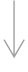 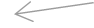 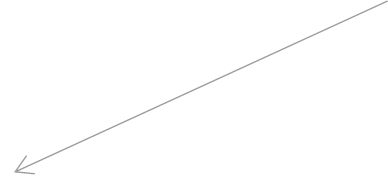 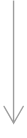 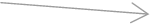 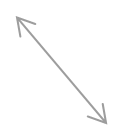 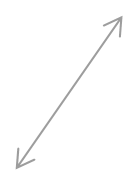 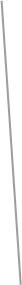 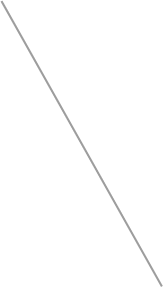 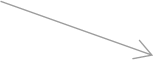 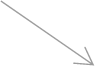 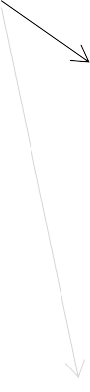 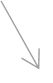 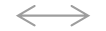 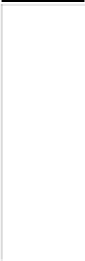 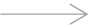 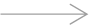 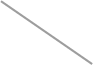 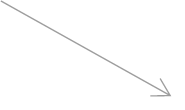 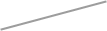 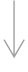 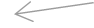 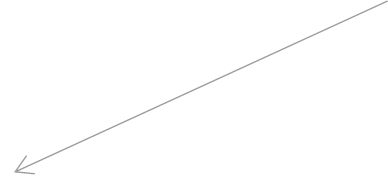 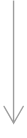 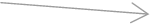 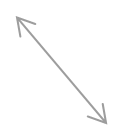 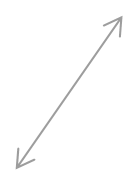 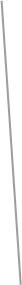 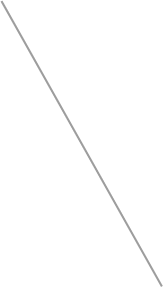 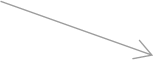 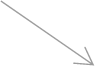 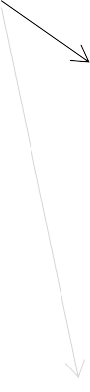 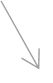 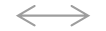 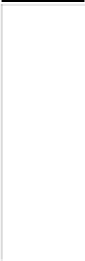 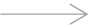 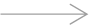 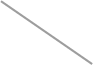 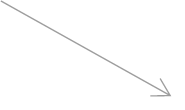 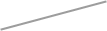 3.2. Нормативно-методическое обеспечениеШкола располагает материальной и технической базой для обеспечения организации и проведения всех видов деятельности обучающихся.Материальная и техническая база в основном соответствует действующим санитарным и противопожарным правилам и нормам (есть предписания для устранения нарушений), а также техническими финансовыми нормативам, установленным для обслуживания этой базы.В помещениях школы, где осуществляется образовательный процесс, обеспечивается доступ педагогов и обучающихся к информационной среде учреждения и к глобальной информационной среде.В здании школы присутствую санузлы, места личной гигиены, соответствующие требованиям СанПиН, и имеются участки (территории) с необходимым набором оснащенных зон. Материально-техническое оснащение образовательного процесса обеспечивает возможность:реализации индивидуальных образовательных планов обучающихся, осуществления их самостоятельной образовательной деятельности;физического развития, участия в физкультурных мероприятиях, тренировках, спортивных соревнованиях и играх;проведения массовых мероприятий, организации досуга и общения обучающихся;организации качественного горячего питания, медицинского обслуживания и отдыха обучающихся.3.3. Требования к условиям работы с детьми с особыми образовательными потребностямиНеобходимо создавать особые условия воспитания для категорий обучающихся, имеющих особые образовательные потребности: дети с инвалидностью, с ОВЗ, из социально уязвимых групп (например, воспитанники детских домов, дети из семей мигрантов, дети-билингвы и др.), одарённые дети, дети с отклоняющимся поведением.Особыми задачами воспитания обучающихся с особыми образовательными потребностями являются: налаживание эмоционально-положительного взаимодействия детей с окружающими для их успешной социальной адаптации и интеграции в школе; формирование доброжелательного отношения к детям и их семьям со стороны всех участников образовательных отношений; построение воспитательной деятельности с учётом индивидуальных особенностей и возможностей каждого обучающегося; обеспечение психолого-педагогической поддержки семей обучающихся, содействие повышению уровня их педагогической, психологической, медико-социальной компетентности.При организации воспитания детей с особыми образовательными потребностями необходимо ориентироваться на:– на формирование личности ребенка с особыми образовательными потребностями с использованием адекватных возрасту и физическому и (или) психическому состоянию методов воспитания;– на создание оптимальных условий совместного воспитания и обучения детей с особыми образовательными потребностями и их сверстников с использованием адекватных вспомогательных средств, и педагогических приемов, организацией совместных форм работы воспитателей, педагогов-психологов, учителей-логопедов, учителей-дефектологов;– на личностно-ориентированный подход в организации всех видов детской деятельности.3.4. Система поощрения социальной успешности и проявлений активной жизненной позиции обучающихсяСистема поощрения проявлений активной жизненной позиции и социальной успешности обучающихся призвана способствовать формированию у обучающихся ориентации на активную жизненную позицию, инициативность, максимально вовлекать их в совместную деятельность в воспитательных целях. Система проявлений активной жизненной позиции и поощрения социальной успешности обучающихся строится на принципах:публичности, открытости поощрений (информирование всех обучающихся о награждении, проведение награждений в присутствии значительного числа обучающихся);соответствия артефактов и процедур награждения укладу жизни школы, качеству воспитывающей среды, специфической символике, выработанной и существующей в укладе школы;прозрачности правил поощрения (наличие положения о награждениях, неукоснительное следование порядку, зафиксированному в этом документе, соблюдение справедливости при выдвижении кандидатур);регулировании частоты награждений (недопущение избыточности в поощрениях, чрезмерно большие группы поощряемых и т. п.);сочетании индивидуального и коллективного поощрения (использование индивидуальных и коллективных наград дает возможность стимулировать как индивидуальную, так и коллективную активность обучающихся, преодолевать межличностные противоречия между обучающимися, получившими и не получившими награду);привлечении к участию в системе поощрений на всех стадиях родителей (законных представителей) обучающихся, представителей родительского сообщества, самих обучающихся, их представителей (с учетом наличия ученического самоуправления), сторонние организации, их статусных представителей;дифференцированности поощрений (наличие уровней и типов наград позволяет продлить стимулирующее действие системы поощрения).Формы поощрения проявлений активной жизненной позиции обучающихся и социальной успешности: индивидуальные и групповые портфолио, рейтинги, благотворительная поддержка.Ведение портфолио — деятельность обучающих при её организации и регулярном поощрении классными руководителями, поддержке родителями (законными представителями) по собиранию (накоплению) артефактов, фиксирующих и символизирующих достижения обучающегося. Портфолио может включать артефакты признания личностных достижений, достижений в группе, участия в деятельности (грамоты, поощрительные письма, фотографии призов, фото изделий, работ и др., участвовавших в конкурсах и т. д.). Кроме индивидуального портфолио возможно ведение портфолио класса.Рейтинг — размещение обучающихся или групп в последовательности, определяемой их успешностью, достижениями в чем-либо. Благотворительная поддержка обучающихся, групп обучающихся (классов и др.) может заключаться в материальной поддержке проведения в школе воспитательных дел, мероприятий, проведения внешкольных мероприятий, различных форм совместной деятельности воспитательной направленности, в индивидуальной поддержке нуждающихся в помощи обучающихся, семей, педагогических работников. Благотворительность предусматривает публичную презентацию благотворителей и их деятельности.3.5. Анализ воспитательного процессаАнализ воспитательного процесса осуществляется в соответствии с целевыми ориентирами ожидаемых результатов воспитания, личностными результатами обучающихся на уровнях начального общего, основного общего, среднего общего образования, установленных соответствующими ФГОС.Основным методом анализа воспитательного процесса в школе является ежегодный самоанализ воспитательной работы с целью выявления основных проблем и последующего их решения, с привлечением (при необходимости) внешних экспертов, специалистов. Планирование анализа воспитательного процесса включается в календарный план воспитательной работы.Основные принципы самоанализа воспитательной работы:взаимное уважение всех участников образовательных отношений; приоритет анализа сущностных сторон воспитания. Ориентирует на изучение, прежде всего, не количественных, а качественных показателей, таких как сохранение уклада школы, качество воспитывающей среды, содержание и разнообразие деятельности, стиль общения, отношений между педагогами, обучающимися и родителями (законными представителями);  развивающий характер осуществляемого анализа. Ориентирует на использование результатов анализа для совершенствования воспитательной деятельности педагогических работников (знания и сохранения в работе цели и задач воспитания, умелого планирования воспитательной работы, адекватного подбора видов, форм и содержания совместной деятельности с обучающимися, коллегами, социальными партнерами);распределённая ответственность за результаты личностного развития обучающихся. Ориентирует на понимание того, что личностное развитие обучающихся — это результат как организованного социального воспитания (в котором школа участвует наряду с другими социальными институтами), так и их стихийной социализации, и саморазвития.Основные направления анализа воспитательного процесса: 1. Результаты воспитания, социализации и саморазвития обучающихся. Критерием, на основе которого осуществляется данный анализ, является динамика личностного развития обучающихся в каждом классе. Анализ проводится классными руководителями вместе с заместителем директора по воспитательной работе (советником директора по воспитательной работе при наличии) с последующим обсуждением результатов на методическом объединении классных руководителей или педагогическом совете. Основным способом получения информации о результатах воспитания, социализации и саморазвития, обучающихся является педагогическое наблюдение. Внимание педагогов сосредотачивается на вопросах: какие проблемы, затруднения в личностном развитии обучающихся удалось решить за прошедший учебный год? какие проблемы, затруднения решить не удалось и почему? какие новые проблемы, трудности появились, над чем предстоит работать педагогическому коллективу?2. Состояние организуемой совместной деятельности обучающихся и взрослых.Критерием, на основе которого осуществляется данный анализ, является наличие в школе интересной, событийно насыщенной и личностно развивающей совместной деятельности обучающихся и взрослых. Анализ проводится заместителем директора по воспитательной работе (совместно с советником директора по воспитательной работе при наличии), классными руководителями с привлечением актива родителей (законных представителей) обучающихся, актива совета обучающихся. Способами получения информации о состоянии организуемой совместной деятельности обучающихся и педагогических работников могут быть анкетирования и беседы с обучающимися и их родителями (законными представителями), педагогическими работниками, представителями совета обучающихся. Результаты обсуждаются на заседании методических объединений классных руководителей или педагогическом совете. Внимание сосредоточивается на вопросах, связанных с качеством:проводимых общешкольных основных дел, мероприятий;деятельности классных руководителей и их классов;реализации воспитательного потенциала урочной деятельности;организуемой внеурочной деятельности обучающихся;внешкольных мероприятий; создания и поддержки предметно-пространственной среды;взаимодействия с родительским сообществом;деятельности ученического самоуправления;деятельности по профилактике и безопасности;реализации потенциала социального партнерства;деятельности по профориентации обучающихся;действующих в школе детских общественных объединений;работы школьных медиа;работы школьного музея (музеев);добровольческой деятельности обучающихся;работы школьных спортивных клубов;работы школьного театра (театров).Итогом самоанализа является перечень выявленных проблем, над решением которых предстоит работать педагогическому коллективу. Итоги самоанализа оформляются в виде отчета, составляемого заместителем директора по воспитательной работе (совместно с советником директора по воспитательной работа при наличии) в конце учебного года, рассматриваются и утверждаются педагогическим советом или иным коллегиальным органом управления в школе.ПриложениеКалендарный план воспитательной работы Перечень основных государственных и народных праздников, памятных дат в календарном плане воспитательной работы. Сентябрь: 1 сентября: День знаний; 3 сентября: День окончания Второй мировой войны, День солидарности в борьбе с терроризмом.Октябрь: 1 октября: День пожилых людей;5 октября: День Учителя; 4 октября: День защиты животных; Третье воскресенье октября: День отца; 30 октября: День памяти жертв политических репрессий.Ноябрь: 4 ноября: День народного единства.Декабрь: 3 декабря: Международный день инвалидов;5 декабря: Битва за Москву, Международный день добровольцев; 6 декабря: День Александра Невского; 9 декабря: День Героев Отечества; 10 декабря: День прав человека; 12 декабря: День Конституции Российской Федерации; 27 декабря: День спасателя.Январь: 1 января: Новый год; 7 января: Рождество Христово;25 января: «Татьянин день» (праздник студентов);27 января: День снятия блокады Ленинграда.Февраль: 2 февраля: День воинской славы России; 8 февраля: День русской науки;21 февраля: Международный день родного языка; 23 февраля: День защитников Отечества.Март: 8 марта: Международный женский день; 18 марта: День воссоединения Крыма с Россией.Апрель: 12 апреля: День космонавтики.Май: 1 мая: День весны и труда; 9 мая: День Победы; 24 мая: День славянской письменности и культуры.Июнь: 1 июня: Международный день защиты детей; 5 июня: День эколога; 6 июня: Пушкинский день России; 12 июня: День России; 22 июня: День памяти и скорби; 27 июня: День молодежи.Июль: 8 июля: День семьи, любви и верности.Август: 22 августа: День Государственного флага Российской Федерации; 23 августа: День воинской славы России.  Направления воспитанияЦелевые ориентирыГражданскоеПатриотическоеЗнающий и любящий свою малую родину, свой край.Имеющий представление о своей стране, Родине – России, ее территории, расположении.Сознающий принадлежность к своему народу, проявляющий уважение к своему и другим народам.Сознающий свою принадлежность к общности граждан России;Понимающий свою сопричастность прошлому, настоящему и будущему своей малой родины, родного края, своего народа, российского государства.Имеющий первоначальные представления о своих гражданских правах и обязанностях, ответственности в обществе.Понимающий значение гражданских символов (государственная символика России, своего региона), праздников, мест почитания героев и защитников Отечества, проявляющий к ним уважение.Духовно-нравственноеСознающий ценность каждой человеческой жизни, признающий индивидуальность и достоинство каждого человека.Умеющий анализировать свои и чужие поступки с позиции их соответствия нравственным нормам, давать нравственную оценку своим поступкам, отвечать за них.Доброжелательный, проявляющий сопереживание, готовность оказывать помощь, выражающий неприятие любых форм поведения, причиняющего физический и моральный вред другим людям.Понимающий необходимость нравственного совершенствования, роли в этом личных усилий человека, проявляющий готовность к самоограничению своих потребностей.Владеющий первоначальными навыками общения с людьми разных народов, вероисповеданий.Знающий и уважающий традиции и ценности своей семьи, российские традиционные семейные ценности (с учетом этнической, религиозной принадлежности).Владеющий первоначальными представлениями о единстве и многообразии языкового и культурного пространства России, о языке как основе национального самосознания.Сознающий нравственную и эстетическую ценность литературы, родного языка, русского языка, проявляющий интерес к чтению.Знающий и соблюдающий основные правила этикета в обществе.ЭстетическоеПроявляющий уважение и интерес к художественной культуре, восприимчивость к разным видам искусства, творчеству своего народа, отечественной и мировой художественной культуре.Проявляющий стремление к самовыражению в разных видах художественной деятельности, искусства.Способный воспринимать и чувствовать прекрасное в быту, природе, искусстве, творчестве людей.Физическое Соблюдающий основные правила здорового и безопасного для себя и других людей образа жизни, в том числе в информационной среде.Ориентированный на физическое развитие, занятия физкультурой и спортом.Бережно относящийся к физическому здоровью и душевному состоянию своему и других людей.Владеющий основными навыками личной и общественной гигиены, безопасного поведения в быту, природе, обществе.Сознающий и принимающий свою половую принадлежность, соответствующие ей психофизические и поведенческие особенности с учетом возраста.ТрудовоеСознающий ценность честного труда в жизни человека, семьи, народа, общества и государства.Проявляющий уважение к труду, людям труда, бережное отношение к результатам своего труда и других людей, прошлых поколений.Выражающий желание участвовать в различных видах доступного по возрасту труда, трудовой деятельности.Проявляющий интерес к разным профессиям.ЭкологическоеПонимающий ценность природы, окружающей среды, зависимость жизни людей от природы.Способный правильно оценивать влияние людей, в том числе собственного поведения, на состояние природы, окружающей среды.Проявляющий любовь к природе, бережное отношение, неприятие действий, приносящих вред природе, особенно живым существам.Выражающий готовность осваивать первоначальные навыки охраны природы, окружающей среды и действовать в окружающей среде в соответствии с экологическими нормами.ПознавательноеВыражающий познавательные интересы, активность, инициативность, любознательность и самостоятельность в познании.Обладающий первоначальными представлениями о природных и социальных объектах как компонентах единого мира, многообразии объектов и явлений природы, о связи мира живой и неживой природы, о науке, научном знании, научной картине мира.Проявляющий уважение и интерес к науке, научному знанию в разных областях.Обладающий первоначальными навыками исследовательской деятельности.Направления воспитанияЦелевые ориентирыГражданскоеЗнающий и принимающий свою российскую гражданскую идентичность в поликультурном, многонациональном и многоконфессиональном российском обществе, в современном мировом сообществе.Проявляющий уважение, ценностное отношение к государственным символам России, праздникам, традициям народа России.Понимающий и принимающий свою сопричастность прошлому, настоящему и будущему народа м России, тысячелетней истории российской государственности.Проявляющий готовность к выполнению обязанностей гражданина России, реализации своих гражданских прав и свобод.Ориентированный на участие на основе взаимопонимания и взаимопомощи в разнообразной социально значимой деятельности, в том числе гуманитарной (добровольческие акции, помощь нуждающимся и т.п.).Принимающий участие в жизни класса, школы (в том числе самоуправлении), местного сообщества, родного края.Выражающий неприятие любой дискриминации граждан, проявлений экстремизма, терроризма, коррупции в обществе.ПатриотическоеСознающий свою этнокультурную идентичность, любящий свой народ, его традиции, культуру.Проявляющий уважение, ценностное отношение к историческому и культурному наследию своего и других народов России, символам, праздникам, памятникам, традициям народов, проживающих в родной стране.Сознающий себя патриотом своего народа и народа России в целом, свою общероссийскую культурную идентичность.Проявляющий интерес к познанию родного языка, истории, культуры своего народа, своего края, других народов России. Знающий и уважающий боевые подвиги и трудовые достижения своих земляков, жителей своего края, народа России, героев и защитников Отечества в прошлом и современности.Знающий и уважающий достижения нашей общей Родины – России в науке, искусстве, спорте, технологиях.Духовно-нравственноеЗнающий и уважающий основы духовно-нравственной культуры своего народа, других народов России.Выражающий готовность оценивать свое поведение и поступки, поведение и поступки других людей с позиций традиционных российских духовно-нравственных, социокультурных ценностей и норм с учетом осознания последствий поступков.Ориентированный на традиционные духовные ценности и моральные нормы народов России, российского общества в ситуациях нравственного выбора.Выражающий неприятие аморальных, асоциальных поступков, поведения, противоречащих традиционным в России духовно-нравственным ценностям и нормам.Сознающий свою свободу и ответственность личности в условиях индивидуального и общественного пространства.Понимающий ценность межрелигиозного, межнационального согласия людей, граждан, народов в России, умеющий общаться с людьми разных народов, вероисповеданий.Выражающий уважительное отношение к религиозным традициям и ценностям народов России, религиозным чувствам сограждан.Проявляющий уважение к старшим, к российским традиционным семейным ценностям, институту брака как союзу мужчины и женщины для создания семьи, рождения и воспитания детей.Проявляющий нравственные и эстетические чувства к родному языку, русскому языку и литературе как части духовной культуры своего народа, российского общества, устойчивый интерес к чтению. ЭстетическоеПроявляющий восприимчивость к разным видам искусства, понимание его эмоционального воздействия, влияния на душевное состояние и поведение людей.Знающий и уважающий художественное творчество своего и других народов, понимающий его значение в культуре.Сознающий значение художественной культуры как средства коммуникации и самовыражения в современном обществе, значение нравственных норм, ценностей, традиций в искусстве.Выражающий понимание ценности отечественного и мирового художественного наследия, роли народных традиций и народного творчества в искусстве.Ориентированный на самовыражение в разных видах искусства, художественном творчестве.Физическое Понимающий ценность жизни, здоровья и безопасности человека в обществе, значение личных усилий человека в сохранении здоровья своего и других людей.Выражающий установку на здоровый образ жизни (здоровое питание, соблюдение гигиенических правил, сбалансированный режим занятий и отдыха, регулярная физическая активность).Проявляющий неприятие вредных привычек (курение, употребление алкоголя, наркотиков, игровая и иные формы зависимостей), понимание их последствий, вреда для физического и психического здоровья.Знающий и соблюдающий правила безопасности, в том числе безопасного поведения в информационной, интернет-среде.Способный адаптироваться к стрессовым ситуациям, меняющимся социальным, информационным и природным условиям, в том числе осмысляя собственный опыт. Умеющий осознавать эмоциональное состояние своё и других людей, стремящийся управлять собственным эмоциональным состоянием.Обладающий первоначальными навыками рефлексии физического состояния своего и других людей, готовый оказывать первую помощь себе и другим людям.ТрудовоеУважающий труд, результаты трудовой деятельности своей и других людей.Выражающий готовность к участию в решении практических трудовых дел, задач (в семье, школе, своей местности) технологической и социальной направленности, способный инициировать, планировать и выполнять такого рода деятельность.Проявляющий интерес к практическому изучению профессий и труда различного рода на основе изучаемых предметных знаний.Сознающий важность обучения труду, накопления навыков трудовой деятельности на протяжении жизни для успешной профессиональной самореализации в обществе.Понимающий необходимость человека адаптироваться в профессиональной среде в условиях современного технологического развития, выражающий готовность к такой адаптации.Понимающий необходимость осознанного выбора и построения индивидуальной траектории образования и жизненных планов получения профессии, трудовой деятельности с учетом личных и общественных интересов и потребностей.ЭкологическоеОриентированный на применение знаний естественных и социальных наук для решения задач в области охраны окружающей среды, планирования своих поступков и оценки их возможных последствий для окружающей среды.Понимающий глобальный характер экологических проблем, путей их решения, значение экологической культуры в современном мире.Выражающий неприятие действий, приносящих вред природе, окружающей среде.Сознающий свою ответственность как гражданина и потребителя в условиях взаимосвязи природной, технологической и социальной сред.Выражающий готовность к участию в практической деятельности экологической, природоохранной направленности.Познавательное Выражающий познавательные интересы в разных предметных областях с учетом индивидуальных способностей, достижений.Ориентированный в деятельности на систему научных представлений о закономерностях развития человека, природы и общества, взаимосвязях человека с природной и социальной средой.Развивающий личные навыки использования различных средств познания, накопления знаний о мире (языковая, читательская культура, деятельность в информационной, цифровой среде).Демонстрирующий навыки наблюдений, накопления фактов, осмысления опыта в естественнонаучной и гуманитарной областях познания, навыки исследовательской деятельности.КАЛЕНДАРНЫЙ ПЛАН ВОСПИТАТЕЛЬНОЙ РАБОТЫ ОРГАНИЗАЦИИна 2022-2023 учебный годКАЛЕНДАРНЫЙ ПЛАН ВОСПИТАТЕЛЬНОЙ РАБОТЫ ОРГАНИЗАЦИИна 2022-2023 учебный годКАЛЕНДАРНЫЙ ПЛАН ВОСПИТАТЕЛЬНОЙ РАБОТЫ ОРГАНИЗАЦИИна 2022-2023 учебный годКАЛЕНДАРНЫЙ ПЛАН ВОСПИТАТЕЛЬНОЙ РАБОТЫ ОРГАНИЗАЦИИна 2022-2023 учебный годКАЛЕНДАРНЫЙ ПЛАН ВОСПИТАТЕЛЬНОЙ РАБОТЫ ОРГАНИЗАЦИИна 2022-2023 учебный год№СобытияКлассыСрокиОтветственные1. Основные школьные дела (Реализация Проекта «Мой любимый школьный двор: территория Победы; территория творчества, территория спорта», Проекта «Школьный музей», Проекта «Лучше всех!». Цель проекта: Создание и ресурсное обеспечение функционирования и стабильного развития Школы, как базы возможностей для раскрытия и развития внутреннего потенциала участников образовательного  и воспитательного процессов, его демонстрации и признания другими.)1. Основные школьные дела (Реализация Проекта «Мой любимый школьный двор: территория Победы; территория творчества, территория спорта», Проекта «Школьный музей», Проекта «Лучше всех!». Цель проекта: Создание и ресурсное обеспечение функционирования и стабильного развития Школы, как базы возможностей для раскрытия и развития внутреннего потенциала участников образовательного  и воспитательного процессов, его демонстрации и признания другими.)1. Основные школьные дела (Реализация Проекта «Мой любимый школьный двор: территория Победы; территория творчества, территория спорта», Проекта «Школьный музей», Проекта «Лучше всех!». Цель проекта: Создание и ресурсное обеспечение функционирования и стабильного развития Школы, как базы возможностей для раскрытия и развития внутреннего потенциала участников образовательного  и воспитательного процессов, его демонстрации и признания другими.)1. Основные школьные дела (Реализация Проекта «Мой любимый школьный двор: территория Победы; территория творчества, территория спорта», Проекта «Школьный музей», Проекта «Лучше всех!». Цель проекта: Создание и ресурсное обеспечение функционирования и стабильного развития Школы, как базы возможностей для раскрытия и развития внутреннего потенциала участников образовательного  и воспитательного процессов, его демонстрации и признания другими.)1Торжественная линейка «Первый звонок»1-91.09.22Зам. директора по ВР, классные руководители, старшая вожатая2День солидарности в борьбе с терроризмом.День окончания второй мировой войны1-93.09.22Зам. директора по ВР, классные руководители, старшая вожатая3210 лет со дня Бородинского сражения1-97.09.22Зам. директора по ВР, классные руководители, старшая вожатая4Международный день распространения грамотности1-98.09.22Зам. директора по ВР, классные руководители, старшая вожатая5165 лет со дня рождения русского ученого, писателя Константина Эдуардовича Циолковского1-917.09.22Зам. директора по ВР, классные руководители, старшая вожатая6Мероприятия месячников безопасности и гражданской защиты детей (по профилактике ДДТТ, пожарной безопасности, экстремизма, терроризма, разработка   схемы-маршрута «Дом-школа-дом», учебно-тренировочная эвакуация учащихся из здания)1-9сентябрьЗам. директора по ВР, классные руководители, старшая вожатая7День пожилого человека1-91.10.22Зам. директора по ВР, классные руководители, старшая вожатая8«Посвящение в первоклассники».1октябрьЗам. директора по ВР, классные руководители, старшая вожатая9Открытие школьной спартакиады. Осенний День Здоровья1-9октябрьЗам. директора по ВР, классные руководители, старшая вожатая10Мероприятия месячника правового воспитания и профилактики правонарушений. Единый день профилактики правонарушений и деструктивного поведения (правовые, профилактические игры, беседы и т.п.)1-9октябрьЗам. директора по ВР, классные руководители, старшая вожатая11День учителя в школе: акция по поздравлению учителей, учителей-ветеранов педагогического труда, День самоуправления, концертная программа.1-95.10.22Зам. директора по ВР, классные руководители, старшая вожатая12Президентские состязания по ОФП 1-9октябрьЗам. директора по ВР, классные руководители, старшая вожатая13«Золотая осень»: Конкурс рисунков. Праздник Осени. Конкурс поделок из природного и бросового материала.1-9октябрьЗам. директора по ВР, классные руководители, старшая вожатая14Мероприятия месячника взаимодействия семьи и школы: выставка рисунков, фотографий, акции по поздравлению мам с Днем матери, конкурсная программа «Мама, папа, я – отличная семья!», беседы, общешкольное родительское собрание1-9ноябрьЗам. директора по ВР, классные руководители, старшая вожатая15День правовой защиты детей.  Анкетирование учащихся на случай нарушения их прав и свобод в школе и семье.1-9ноябрьЗам. директора по ВР, классные руководители, старшая вожатая16Соревнование по легкой атлетике1-9ноябрьЗам. директора по ВР, классные руководители, старшая вожатая17Мероприятия месячника эстетического воспитания в школе. Новый год в школе: украшение кабинетов, оформление окон, конкурс рисунков, поделок, утренник.1-9декабрьЗам. директора по ВР, классные руководители, старшая вожатая18Лыжные соревнования1-9январьЗам. директора по ВР, классные руководители, старшая вожатая19Час памяти «Блокада Ленинграда» 1-9январьЗам. директора по ВР, классные руководители, старшая вожатая20Мероприятия месячника гражданского и патриотического воспитания: военно-патриотическая игра «Зарница», «Веселые старты», фестиваль патриотической песни,  акция по поздравлению пап и дедушек, мальчиков, конкурс рисунков, Уроки мужества.1-9февральЗам. директора по ВР, классные руководители, старшая вожатая21Предметные недели (викторины, интеллектуальные игры, конкурсные программы)1-9Февраль - апрельЗам. директора по ВР, классные руководители, старшая вожатая22Мероприятия месячника интеллектуального воспитания «Умники и умницы». День науки в школе: защита проектов и исследовательских работ1-9мартЗам. директора по ВР, классные руководители, старшая вожатая238 Марта в школе: конкурс рисунков, акция по поздравлению мам, бабушек, девочек, утренник1-9мартЗам. директора по ВР, классные руководители, старшая вожатая24Масленица1-9Зам. директора по ВР, классные руководители, старшая вожатая25Мероприятия месячника нравственного воспитания «Спешите делать добрые дела». Весенняя неделя добра1-9мартЗам. директора по ВР, классные руководители, старшая вожатая26День космонавтики: конкурс рисунков 1-9апрельЗам. директора по ВР, классные руководители, старшая вожатая27Экологическая акция «Бумажный бум»1-9апрельЗам. директора по ВР, классные руководители, старшая вожатая28Итоговая выставка детского творчества1-9апрельЗам. директора по ВР, классные руководители, старшая вожатая29Мероприятия месячника ЗОЖ «Здоровое поколение». Закрытие школьной спартакиады. Весенний День здоровья. Акция "Школа против курения". Туристические походы.1-9майЗам. директора по ВР, классные руководители, старшая вожатая30День Победы: акции «Бессмертный полк», «С праздником, ветеран!», концерт в ДК, проект «Окна Победы»1-9майЗам. директора по ВР, классные руководители, старшая вожатаяТоржественная линейка «Последний звонок»1-9майЗам. директора по ВР, классные руководители, старшая вожатая31ЛОЛ «Содружество Орлят России»1-6июньЗам. директора по ВР, классные руководители, старшая вожатая32Торжественное вручение аттестатов9 июньЗам. директора по ВР, классные руководители, старшая вожатая2. Классное руководство (Реализуется по плану воспитательной работы классного руководителя). (Реализация Проекта «Классный руководитель. Перезагрузка». Цель: создание условий для эффективного управления коллективом класса, с целью вовлечения учеников в образовательный процесс с учетом их индивидуальных способностей и возможностей. 2. Классное руководство (Реализуется по плану воспитательной работы классного руководителя). (Реализация Проекта «Классный руководитель. Перезагрузка». Цель: создание условий для эффективного управления коллективом класса, с целью вовлечения учеников в образовательный процесс с учетом их индивидуальных способностей и возможностей. 2. Классное руководство (Реализуется по плану воспитательной работы классного руководителя). (Реализация Проекта «Классный руководитель. Перезагрузка». Цель: создание условий для эффективного управления коллективом класса, с целью вовлечения учеников в образовательный процесс с учетом их индивидуальных способностей и возможностей. 2. Классное руководство (Реализуется по плану воспитательной работы классного руководителя). (Реализация Проекта «Классный руководитель. Перезагрузка». Цель: создание условий для эффективного управления коллективом класса, с целью вовлечения учеников в образовательный процесс с учетом их индивидуальных способностей и возможностей. 1Планирование и проведение классных часов1-9В течение учебного годаКлассный руководитель 1-9 классовПоддержка активной позиции каждого обучающегося, предоставления им возможности обсуждения и принятия решений, создания благоприятной среды для общения; 1-9В течение учебного годаКлассный руководитель 1-9 классовИнициирование и поддержка участия класса в общешкольных мероприятиях, делах, оказание необходимой помощи обучающимся в их подготовке, проведении и анализе;1-9В течение учебного годаКлассный руководитель 1-9 классовОрганизацию интересных и полезных для личностного развития обучающихся совместных дел, позволяющих вовлекать в них школьников с разными потребностями, давать им возможности для самореализации, устанавливать и укреплять доверительные отношения, стать для них значимым взрослым, задающим образцы поведения; 1-9В течение учебного годаКлассный руководитель 1-9 классовСплочение коллектива класса через: игры и тренинги на командообразование; внеучебные и внешкольные мероприятия, походы, экскурсии; празднования в классе дней рождения обучающихся, классные «огоньки» и вечера; 1-9В течение учебного годаКлассный руководитель 1-9 классовВыработка совместно с обучающимися правил поведения класса, помогающих освоить нормы и правила общения, которым они должны следовать в школе; 1-9В течение учебного годаКлассный руководитель 1-9 классовИзучение особенностей личностного развития обучающихся класса через наблюдение за их поведением в повседневной жизни, в специально создаваемых педагогических ситуациях, в играх, беседах по нравственным проблемам; результаты наблюдения сверяются с результатами бесед с родителями, учителями, а также (при необходимости) со школьным психологом; 1-9В течение учебного годаКлассный руководитель 1-9 классовДоверительное общение и поддержку обучающихся в решении проблем (налаживание взаимоотношений с одноклассниками или педагогами, успеваемость и т. д.), совместный поиск решений проблем, коррекцию поведения обучающихся через частные беседы индивидуально и вместе с их родителями, с другими обучающимися класса;1-9В течение учебного годаКлассный руководитель 1-9 классовИндивидуальная работа с обучающимися класса по ведению личных портфолио, в которых они фиксируют свои учебные, творческие, спортивные, личностные достижения;1-9В течение учебного годаКлассный руководитель 1-9 классовРегулярные консультации с учителями-предметниками, направленные на формирование единства мнений и требований педагогов по вопросам обучения и воспитания, предупреждение и разрешение конфликтов между учителями и обучающимися;1-9В течение учебного годаКлассный руководитель 1-9 классовПроведение мини-педсоветов для решения конкретных проблем класса, интеграцию воспитательных влияний педагогов на обучающихся, привлечение учителей-предметников к участию в классных делах, дающих им возможность лучше узнавать и понимать детей, общаясь и наблюдая их во внеучебной обстановке, участвовать в родительских собраниях класса;1-9В течение учебного годаКлассный руководитель 1-9 классовОрганизацию и проведение регулярных родительских собраний, информирование родителей о школьных успехах и проблемах обучающихся, их положении в классе, о жизни класса в целом, помощь родителям и иным членам семьи в отношениях с учителями, администрацией; 1-9В течение учебного годаКлассный руководитель 1-9 классовСоздание и организацию работы родительского комитета класса, участвующего в решении вопросов воспитания и обучения в классе, школе;1-9В течение учебного годаКлассный руководитель 1-9 классовПривлечение родителей (законных представителей), членов семей обучающихся к организации и проведению воспитательных дел, мероприятий в классе и школе;1-9В течение учебного годаКлассный руководитель 1-9 классовПроведение в классе праздников, фестивалей, конкурсов, соревнований и т. д.1-9В течение учебного годаКлассный руководитель 1-9 классов3. Школьный урок (Реализуется в соответствии с рабочими программами педагогов.)( Реализация Проекта «Современная школа - территория успеха для каждого». Цель: создание в школе доступного открытого образовательного пространства для детей с ограниченными возможностями здоровья независимо от их социального положения, физического, эмоционального и интеллектуального развития и социальная адаптация детей с ОВЗ и подготовка к дальнейшему получению образования (создание условий для формирования различных видов учебной деятельности в соответствии с психофизическим состоянием ребенка). Проекта «Компетентный учитель - залог успеха ребенка!». Цель: формирование конкурентоспособного педагогического коллектива. Проекта «Образованный человек - успешный человек!». Цель: повышение качества образования через совершенствование учебного процесса, обновление его содержания, использования инновационных технологий обучения и воспитания.)3. Школьный урок (Реализуется в соответствии с рабочими программами педагогов.)( Реализация Проекта «Современная школа - территория успеха для каждого». Цель: создание в школе доступного открытого образовательного пространства для детей с ограниченными возможностями здоровья независимо от их социального положения, физического, эмоционального и интеллектуального развития и социальная адаптация детей с ОВЗ и подготовка к дальнейшему получению образования (создание условий для формирования различных видов учебной деятельности в соответствии с психофизическим состоянием ребенка). Проекта «Компетентный учитель - залог успеха ребенка!». Цель: формирование конкурентоспособного педагогического коллектива. Проекта «Образованный человек - успешный человек!». Цель: повышение качества образования через совершенствование учебного процесса, обновление его содержания, использования инновационных технологий обучения и воспитания.)3. Школьный урок (Реализуется в соответствии с рабочими программами педагогов.)( Реализация Проекта «Современная школа - территория успеха для каждого». Цель: создание в школе доступного открытого образовательного пространства для детей с ограниченными возможностями здоровья независимо от их социального положения, физического, эмоционального и интеллектуального развития и социальная адаптация детей с ОВЗ и подготовка к дальнейшему получению образования (создание условий для формирования различных видов учебной деятельности в соответствии с психофизическим состоянием ребенка). Проекта «Компетентный учитель - залог успеха ребенка!». Цель: формирование конкурентоспособного педагогического коллектива. Проекта «Образованный человек - успешный человек!». Цель: повышение качества образования через совершенствование учебного процесса, обновление его содержания, использования инновационных технологий обучения и воспитания.)3. Школьный урок (Реализуется в соответствии с рабочими программами педагогов.)( Реализация Проекта «Современная школа - территория успеха для каждого». Цель: создание в школе доступного открытого образовательного пространства для детей с ограниченными возможностями здоровья независимо от их социального положения, физического, эмоционального и интеллектуального развития и социальная адаптация детей с ОВЗ и подготовка к дальнейшему получению образования (создание условий для формирования различных видов учебной деятельности в соответствии с психофизическим состоянием ребенка). Проекта «Компетентный учитель - залог успеха ребенка!». Цель: формирование конкурентоспособного педагогического коллектива. Проекта «Образованный человек - успешный человек!». Цель: повышение качества образования через совершенствование учебного процесса, обновление его содержания, использования инновационных технологий обучения и воспитания.)1Максимальное использование воспитательных возможностей содержания учебных предметов для формирования у обучающихся российских традиционных духовно-нравственных и социокультурных ценностей; подбор соответствующего тематического содержания, текстов для чтения, задач для решения, проблемных ситуаций для обсуждений;В течение учебного годаУчителя - предметники2Включение учителями в рабочие программы по всем учебным предметам, курсам, модулям целевых ориентиров воспитания в качестве воспитательных целей уроков занятий, освоения учебной тематики, их реализация в обучении; В течение учебного годаУчителя - предметники3Включение учителями в рабочие программы учебных предметов, курсов, модулей, тематики в соответствии с календарным планом воспитательной работы школы;В течение учебного годаУчителя - предметники4Выбор методов, методик, технологий, оказывающих воспитательное воздействие на личность в соответствии с воспитательным идеалом, целью и задачами воспитания; реализация приоритета воспитания в учебной деятельности;В течение учебного годаУчителя - предметники5Полноценную реализацию потенциала уроков в предметных областях целевой воспитательной духовно-нравственной направленности по основам религиозных культур и светской этики в начальной школе, основам духовно-нравственной культуры народов России в основной школе с учетом выбора родителями обучающихся учебных предметов, курсов, модулей в соответствии с их мировоззренческими и культурными потребностями; В течение учебного годаУчителя - предметники6Привлечение внимания обучающихся к ценностному аспекту изучаемых на уроках предметов, явлений и событий, инициирование обсуждений, высказываний своего мнения, выработки своего личностного отношения к изучаемым событиям, явлениям, лицам; В течение учебного годаУчителя - предметники7Применение интерактивных форм учебной работы: интеллектуальных, стимулирующих познавательную мотивацию, игровых методик, дискуссий, дающих возможность приобрести опыт ведения конструктивного диалога; групповой работы, которая учит строить отношения и действовать в команде, способствует развитию критического мышления; В течение учебного годаУчителя - предметники8Побуждение обучающихся соблюдать нормы поведения, правила общения со сверстниками и педагогами, соответствующие укладу школы, установление и поддержка доброжелательной атмосферы; В течение учебного годаУчителя - предметники9Организация шефства мотивированных и эрудированных обучающихся над неуспевающими одноклассниками, в том числе с особыми образовательными потребностями, дающего обучающимся социально значимый опыт сотрудничества и взаимной помощи;В течение учебного годаУчителя - предметники10Инициирование и поддержка исследовательской деятельности в форме индивидуальных и групповых проектов, что дает возможность приобрести навыки самостоятельного решения теоретической проблемы, генерирования и оформления собственных идей, уважительного отношения к чужим идеям, публичного выступления, аргументирования и отстаивания своей точки зрения.В течение учебного годаУчителя - предметники4.Внеурочная деятельность (Реализация Проекта «Лучше всех!». Цель проекта: Создание и ресурсное обеспечение функционирования и стабильного развития Школы, как базы возможностей для раскрытия и развития внутреннего потенциала участников образовательного и воспитательного процессов, его демонстрации и признания другими.)4.Внеурочная деятельность (Реализация Проекта «Лучше всех!». Цель проекта: Создание и ресурсное обеспечение функционирования и стабильного развития Школы, как базы возможностей для раскрытия и развития внутреннего потенциала участников образовательного и воспитательного процессов, его демонстрации и признания другими.)4.Внеурочная деятельность (Реализация Проекта «Лучше всех!». Цель проекта: Создание и ресурсное обеспечение функционирования и стабильного развития Школы, как базы возможностей для раскрытия и развития внутреннего потенциала участников образовательного и воспитательного процессов, его демонстрации и признания другими.)4.Внеурочная деятельность (Реализация Проекта «Лучше всех!». Цель проекта: Создание и ресурсное обеспечение функционирования и стабильного развития Школы, как базы возможностей для раскрытия и развития внутреннего потенциала участников образовательного и воспитательного процессов, его демонстрации и признания другими.)1Разговор о важном1-9В течение годаКлассные руководители 2Юный патриот1-4В течение годаКлассные руководители 3Театруля1-4В течение годаКлассные руководители 4Театральная студия «Пересвет»2-9В течение годаРуководитель Гончарова Н.Г. 5Юные туристы – натуралисты: изучаем родной край1-4В течение годаКлассные руководители 6Ритмика1-4В течение годаКлассные руководители 7Основы финансовой грамотности1-9В течение годаКлассные руководители 8Функциональная грамотность1-9В течение годаКлассные руководители 9Спортивный марафон5-9В течение годаКлассные руководители 10Юный эколог5-9В течение годаКлассные руководители 11Шахматная школа7-8В течение годаКлассные руководители 12Физика в задачах и экспериментах7-9В течение годаКлассные руководители 13Экология и охрана окружающей среды7-9В течение годаКлассные руководители 14Химия вокруг нас8-9В течение годаКлассные руководители 15Практическая биология5-6В течение годаКлассные руководители 16Правовое воспитание школьников1-9В течение годаКлассные руководители 17Мир профессий1-9В течение годаКлассные руководители 5. Внешкольные мероприятия (Реализация Подпрограммы: «Я - человек! Я - личность! Я - гражданин!». Цель: создание в школе благоприятной культурной среды развития личности ребенка, среды жизнедеятельности и способов самореализации в интеллектуальной, информационной, коммуникативной и рефлексивной культуре и оказание ему помощи в выборе ценностей.)5. Внешкольные мероприятия (Реализация Подпрограммы: «Я - человек! Я - личность! Я - гражданин!». Цель: создание в школе благоприятной культурной среды развития личности ребенка, среды жизнедеятельности и способов самореализации в интеллектуальной, информационной, коммуникативной и рефлексивной культуре и оказание ему помощи в выборе ценностей.)5. Внешкольные мероприятия (Реализация Подпрограммы: «Я - человек! Я - личность! Я - гражданин!». Цель: создание в школе благоприятной культурной среды развития личности ребенка, среды жизнедеятельности и способов самореализации в интеллектуальной, информационной, коммуникативной и рефлексивной культуре и оказание ему помощи в выборе ценностей.)5. Внешкольные мероприятия (Реализация Подпрограммы: «Я - человек! Я - личность! Я - гражданин!». Цель: создание в школе благоприятной культурной среды развития личности ребенка, среды жизнедеятельности и способов самореализации в интеллектуальной, информационной, коммуникативной и рефлексивной культуре и оказание ему помощи в выборе ценностей.)1Военно-полевые сборы6-8В течение учебного годаЗам. директора по ВР2Посещение выездных представлений театров в школе1-9В течение годаКлассные руководители 3Посещение концертов в Доме культуры села1-9В течение годаКлассные руководители4Экскурсия в школьный музей «История совхоза «Россия» 1-9январьШкольный музей 5Сезонные экскурсии в природу1-9По плану клас.рук.Классные руководители6Поездки на представления в театр, на киносеансы- в кинотеатр1-9По плану клас.рук.Классные руководители7Экскурсии в музеи, пожарную часть, предприятия1-9По плану клас.рук.Классные руководители8Экскурсия в школьный музей «Наши земляки» 1-9майРук.кружка «Родник»9Туристические походы «В поход за здоровьем»1-9майКлассные руководители 6. Предметно-пространственная среда6. Предметно-пространственная среда6. Предметно-пространственная среда6. Предметно-пространственная среда1Оформление стендов ДО « Содружество»,ЮИД, «Информация для родителей», Школьное питание,ЗОЖ и др.В течение учебного годаЗам. директора по ВР2Оформление выставки «Золотая Осень»В течение учебного годаЗам. директора по ВР3Оформление главного информационного стенда в фойе 1 этажа « Лучше всех!»В течение учебного годаЗам. директора по ВР4Оформление экспозиций в фойе 1 этажаВ течение учебного годаЗам. директора по ВР5Тематические выставки вшкольной библиотекеВ течение учебного годаЗам. директора по ВР6Праздничное оформление школы к Новому году декабрьЗам. директора по ВР7Тематическое оформление фойе 1 этажа «Памятные даты России»В течение учебного годаЗам. директора по ВР8Создание тематических инсталляций, выставок др.В течение учебного годаЗам. директора по ВР7. Работа с родителями7. Работа с родителями7. Работа с родителями7. Работа с родителями1Лекторий «Диалоги с родителями»1-9В течение учебного годаЗам. директора по ВР2Совет отцов1-9В течение учебного годаЗам. директора по ВР3Взаимодействие с психолого-педагогической службой школы1-9В течение учебного годаЗам. директора по ВР4День всеобуча1-9В течение учебного годаЗам. директора по ВР5Родительские собрания1-9В течение учебного годаЗам. директора по ВР6Информационное обеспечение посредством работы официального сайта гимназии (информация для родителей по социальны м вопросам, профориентации, п сихологического благополучия, профилактики вредных привыч ек и правонарушений)1-9В течение учебного годаЗам. директора по ВР7Круглые столы, тематические детско-родительские собрания1-9В течение учебного годаЗам. директора по ВР8Деловые и обучающие игры1-9В течение учебного годаЗам. директора по ВР8. Самоуправление (Реализация Проекта «Я-лидер»)8. Самоуправление (Реализация Проекта «Я-лидер»)8. Самоуправление (Реализация Проекта «Я-лидер»)8. Самоуправление (Реализация Проекта «Я-лидер»)1Собрание актива школьного самоуправления по подготовкеко Дню Учителя.1-9СентябрьЗам. директора по ВР, старшая вожатая2Собрание актива школьногосамоуправления по текущим вопросам1-9ОктябрьЗам. директора по ВР, старшая вожатая3Собрание актива школьногосамоуправления по подготовке Новогодней кампании1-9НоябрьЗам. директора по ВР, старшая вожатая4Реализация Новогодней кампании: сценарийоформление школы и классных кабинетовпроведение праздничных мероприятий и классных часов1-9ДекабрьЗам. директора по ВР,старшая вожатая5Собрание актива школьного самоуправления по итогам новогодней кампании, подготовкак Декаде науки, культуры и мира.1-9ЯнварьЗам. директора по ВР,учителя предметники6Собрание актива школьного самоуправления по подготовкек Месячнику, посвященному Дню защитника Отечества1-9ФевральЗам. директора по ВР, старшая вожатая7Собрание актива школьного самоуправления по подготовке к Международному женскому Дню1-9МартЗам. директора по ВР, старшая вожатая8Собрание актива школьного самоуправления по текущимвопросам1-9В течение учебного годаЗам. директора по ВР, старшая вожатая9Собрание актива школьного самоуправления по подготовкек празднику День Победы1-9Апрель - майЗам. директора по ВР, старшая вожатая9. Профилактика и безопасность (Реализация Проекта «Моя школа - моя крепось». Цель: создание безопасных, комфортных условий образовательного процесса в соответствии с государственными нормами и требованиями.)9. Профилактика и безопасность (Реализация Проекта «Моя школа - моя крепось». Цель: создание безопасных, комфортных условий образовательного процесса в соответствии с государственными нормами и требованиями.)9. Профилактика и безопасность (Реализация Проекта «Моя школа - моя крепось». Цель: создание безопасных, комфортных условий образовательного процесса в соответствии с государственными нормами и требованиями.)9. Профилактика и безопасность (Реализация Проекта «Моя школа - моя крепось». Цель: создание безопасных, комфортных условий образовательного процесса в соответствии с государственными нормами и требованиями.)1Оказание консультативной помощи информационно- правового характера обучающимся и родителям.1-9В течение учебного годаЗам. директора по ВР, кл. руководители2Оказание консультативной помощи информационно- правового характера обучающимся и родителям.1-9В течение учебного годаЗам. директора по ВР, кл. руководители3Организация работы по ранней профилактике правонарушений среди обучающихся начальной школы, обучающихся среднего звена.1-9В течение учебного годаЗам. директора по ВР, кл. руководители4Организация социально-педагогической профилактики и коррекции агрессии среди детей подросткового возраста.1-9В течение учебного годаЗам. директора по ВР, кл. руководители5Организация работы по профилактике не допущения жестокого обращения с детьми со стороны родителей или иных законных представителей.1-9В течение учебного годаЗам. директора по ВР, кл. руководители6Организация работы Совета профилактики школы (по отдельному плану)1-9В течение учебного годаЗам. директора по ВР, кл. руководители7Информирование родителей о службах и организациях, занимающихся защитой прав детей.1-9В течение учебного годаЗам. директора по ВР, кл. руководители8Ведение дневников профилактической работы1-9В течение учебного годаЗам. директора по ВР, кл. руководители9Занятость несовершеннолетних детей «группы риска» в кружках и секциях1-9В течение учебного годаЗам. директора по ВР, кл. руководители10Обследование жилищных условий детей из неблагополучных семей.1-9В течение учебного годаЗам. директора по ВР, кл. руководители11Составление характеристик на детей «группы риска»1-9В течение учебного годаЗам. директора по ВР, кл. руководители12Организация психолого-педагогических консультаций для родителей и обучающихся.1-9В течение учебного годаЗам. директора по ВР, кл. руководители13Диагностика учащихся по выявлению их склонностей к вредным привычкам.1-9В течение учебного годаЗам. директора по ВР, кл. руководители14Осуществление контроля по всеобучу.1-9В течение учебного годаЗам. директора по ВР, кл. руководители15Оказание консультативной помощи информационно- правового характера обучающимся и родителям.1-9В течение учебного годаЗам. директора по ВР, кл. руководители16Организация работы по ранней профилактике правонарушений среди обучающихся начальной школы, обучающихся среднего звена.1-9В течение учебного годаЗам. директора по ВР, кл. руководители17Организация социально-педагогической профилактики и коррекции агрессии среди детей подросткового возраста.1-9В течение учебного годаЗам. директора по ВР, кл. руководители18Организация работы по профилактике не допущения жестокого обращения с детьми со стороны родителей или иных законных представителей.1-9В течение учебного годаЗам. директора по ВР, кл. руководители19Проведение тематических классных часов, посвященных правам и обязанностям подростка.1-9В течение учебного годаЗам. директора по ВР, кл. руководители20Декада профилактических знаний, посвященному Всемирному дню борьбы со СПИДомКлассные родительские собрания на тему «Воспитание чувства ответственности»1-9В течение учебного годаЗам. директора по ВР, кл. руководители21Акция «Школа против курения»1-9В течение учебного годаЗам. директора по ВР, кл. руководители22Ток – шоу «Слабоалкогольные напитки: вред или польза»1-9В течение учебного годаЗам. директора по ВР, кл. руководители23Анкетирование несовершеннолетних «Что ты знаешь о наркотиках», «Твои права и обязанности»Классные родительские собрания по теме: «Авторитет родителей и его влияние на развитие личности ребенка».1-9В течение учебного годаЗам. директора по ВР, кл. руководители24Творческий марафон «Наши хорошие поступки»1-9В течение учебного годаЗам. директора по ВР, кл. руководители25Профилактический месячник Антинаркотическая акция «Родительский урок»Цикл бесед по классам с привлечением участкового инспектора: «Поведение в экстремальных ситуациях».1-9В течение учебного годаЗам. директора по ВР, кл. руководители26Прогноз занятости обучающихся, состоящих на всех видах учета, в летний период.1-9В течение учебного годаЗам. директора по ВР, кл. руководители27Конкурс профилактических закладок о здоровом образе жизни, фотографий «Мир в объективе, жизнь в позитиве»1-9В течение учебного годаЗам. директора по ВР, кл. руководители28Проведение акции «Воздух без дыма».1-9В течение учебного годаЗам. директора по ВР, кл. руководители29Профилактический рейд «Безнадзорник»1-9В течение учебного годаЗам. директора по ВР, кл. руководители30Привлечение детей из «группы риска» к отдыху в лагере дневного пребывания.1-9В течение учебного годаЗам. директора по ВР, кл. руководители31Социальный патронаж обучающихся, состоящих на всех видах учета.1-9В течение учебного годаЗам. директора по ВР, кл. руководители32Проведение оперативно-профилактической операции«Подросток».1-9В течение учебного годаЗам. директора по ВР, кл. руководители33Социальный патронаж семей, оказавшихся в социаль- но-опасном положении.1-9В течение учебного годаЗам. директора по ВР, кл. руководители34Проведение тематических классных часов, посвященных правам и обязанностям подростка.1-9В течение учебного годаЗам. директора по ВР, кл. руководители10. Социальное партнерство 10. Социальное партнерство 10. Социальное партнерство 10. Социальное партнерство 1МОУ ДО ЦВР г. Ростова1-9В течение учебного годаЗам. директора по ВР, кл. руководители2МОУ ДО ДЮСШ №2 г. Ростова1-9В течение учебного годаЗам. директора по ВР, кл. руководители, руководитель ШСК» ЮНИОР»3МОУ ДО СЮТур г. Ростова1-9В течение учебного годаЗам. директора по ВР, кл. руководители, учитель физкультуры4МОУ ДО ДЮСШ п. Семибратово1-9В течение учебного годаЗам. директора по ВР, кл. руководители, учитель физкультуры5МАУ Молодежный центр «Ростов Великий»1-9В течение учебного годаЗам. директора по ВР, кл. руководители6ДК с. Угодичи1-9В течение учебного годаЗам. директора по ВР, кл. руководители7ДОУ с. Угодичи №9В течение учебного годаЗам. директора по ВР, кл. руководители8МОУ Судинская СОШ имени Евгения Родионова6-8В течение учебного годаЗам. директора по ВР, кл. руководители11. Профориентация 11. Профориентация 11. Профориентация 11. Профориентация 1Мероприятия месячника профориентации в школе «Мир профессий». Конкурс рисунков, профориентационная игра, просмотр презентаций, диагностика.8-9В течение учебного годаОтветственный за профориентацию2Внеурочная деятельность «Мир профессий»1-9В течение учебного годаОтветственный за профориентацию3Оформление стендов, наглядных пособий, плакатов, методических материаловсентябрьОтветственный за профориентацию4Проведение анализа результатов профориентации за прошлый год, выявление трудоустройства и поступления в учреждения среднего профессионального образования выпускников 9 класса.август-сентябрьОтветственный за профориентацию, заместитель директора по УВР5Разработка рекомендаций классным руководителям по планированию профориентационной работы с обучающимися различных возрастных групп.август-сентябрьОтветственный за профориентацию6Выявление выбора предпочтений обучающихся предметных курсовОбучающиеся 9  классасентябрьЗам. директора по УВР7Выявление выбора предпочтений обучающихся занятий в творческих группахОбучающиеся 1-9 классовсентябрьЗам. директора по ВР8Знакомство с профессиями при классно-урочной системе. Расширение знаний, обучающихся о профессияхОбучающиеся 1-9классовв течение годаОтветственный за профориентацию, учителя-предметники9Организация уроков по курсу «Мир профессий»Обучающиеся 9 классав течение годаОтветственный за профориентацию10Организация и проведение классных часов по профориентацииОбучающиеся 1-9 классовв течение годаОтветственный за профориентацию, классные руководители11Организация и проведение занимательных викторин и бесед с использование медиатекиОбучающиеся 1-9 классовв течение годаОтветственный за профориентацию, библиотекарь12Организация экскурсий на предприятияОбучающиеся 1-9 классовв течение годаОтветственный за профориентацию, классные руководители13Организация и проведение встреч с представителями
различных профессий.Обучающиеся 1-9 классовв течение годаОтветственный за профориентацию, классные руководители14Обеспечение участия обучающихся в днях открытых дверей учреждений среднего профессионального и высшего образованияОбучающиеся 8-9 классовв течение годаОтветственный за профориентацию, классные руководители15Организация деятельности по созданию портфолио выпускников школыОбучающиеся 1-9классовв течение годаКлассные руководители16Проведение индивидуальных консультаций с родителями по проблемам выбора элективных курсов по учебным предметамРодителями                                                                                                                                                                             обучающихся 9 классасентябрьАдминистрация, ответственный за профориентацию, классные руководители17Привлечение родителей к участию в проведении экскурсий на предприятия и учреждения среднего профессионального и высшего образования.Родителями  обучающихся 1-9 классав течение годаАдминистрация, ответственный за профориентацию, классные руководители18Родительские собрания в 9 классах по подготовке к ОГЭРодители обучающихся 9 классав течение годаКлассные руководители19Подготовка рекомендаций родителям по проблемам профориентации.Родители обучающихся1-9 классовКлассные руководители20Вовлечение обучающихся в общественно-полезную деятельность в соответствии с познавательными и профессиональными интересами: обеспечение участия в проектно-исследовательской деятельности (конкурсах, выставках, фестивалях)Обучающиеся 1-9 классов«Безопасное колесо» - сентябрь;«Будем жить» - ноябрь;краеведческие чтения – декабрь;и др. в течение годаОтветственный за профориентацию, учителя-предметники, зам. директора по ВР